 T.CODUNPAZARI KAYMAKAMLIĞIMETİN SÖNMEZ İLKOKULU MÜDÜRLÜĞÜMETİN SÖNMEZ İLKOKULU2019-2023 STRATEJİK PLANI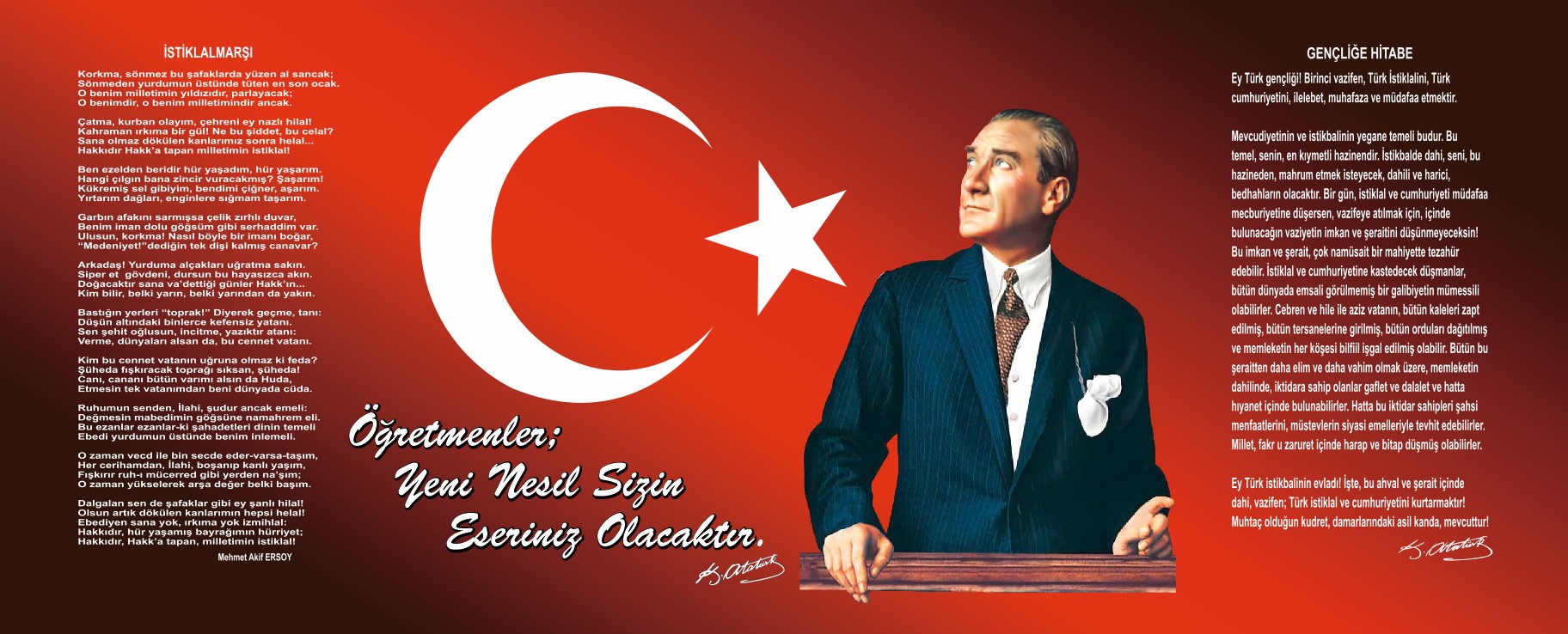 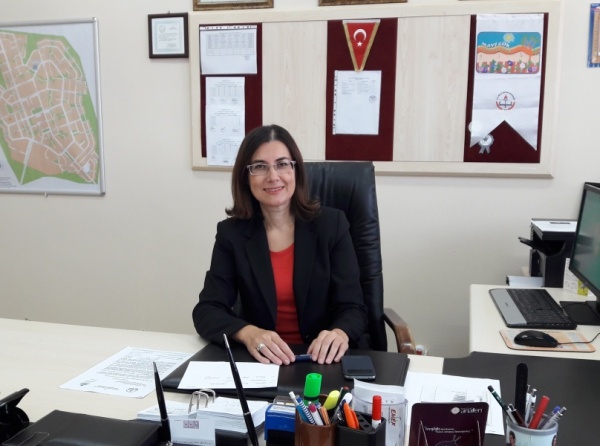 SUNUŞStratejik planlar,  kurumlar için öncelik taşıyan amaç ve hedeflerin belirlenmesi ve bu yönde yapılacak çalışmaların etkin ve planlı bir şekilde yürütülmesi için yol gösterici bir rehberdir. Bir önceki stratejik planımızda belirlediğimiz hedeflerimize ulaşmış ve başarıya bir adım daha atmış bulunmaktayız.2019-2023 Stratejik Planımızda da eğitim-öğretimde kaliteye, sosyal- kültürel-akademik başarıya odaklanmış bir kurum olarak yolumuza devam edeceğimiz amaç ve hedeflerimizi belirledik. Bundan sonraki süreçte ise stratejik plan uygulamalarını ve gelişimimizi takip etmek için yıllık gelişim planımızı hazırlayarak çalışmalarımızı takip edeceğiz. Planımızı hazırlarken tüm personel, okul aile birliği, velilerimiz ve öğrencilerimizin de süreç içerisinde görüşlerini alarak katılımcı bir çalışma içerisinde olduk. Bu sebeple plan hazırlamada emeği geçen tüm çalışma arkadaşlarıma ve velilerimize teşekkür ediyor,  başarılar diliyorum.                                   Selma OĞUZ                                                                                                                                           Okul MüdürüSunuş	3 İçindekiler	4 BÖLÜM I: GİRİŞ ve PLAN HAZIRLIK SÜRECİ	5BÖLÜM II: DURUM ANALİZİ………………………………………………………………………………………………………………………………..… 6Okulun Kısa Tanıtımı ………………………………………………………………………………………..………………………………………………… 6Okulun Mevcut Durumu: Temel İstatistikler	6 PAYDAŞ ANALİZİ	10Hata! Yer işareti tanımlanmamış.  GZFT (Güçlü, Zayıf, Fırsat, Tehdit) Analizi	15Hata! Yer işareti tanımlanmamış.  Gelişim ve Sorun Alanları	 18BÖLÜM III: MİSYON, VİZYON VE TEMEL DEĞERLER	 20MİSYONUMUZ 	 20VİZYONUMUZ 	 20TEMEL DEĞERLERİMİZ 	 20BÖLÜM IV: AMAÇ, HEDEF VE EYLEMLER	  21TEMA I: EĞİTİM VE ÖĞRETİME ERİŞİM	 21TEMA II: EĞİTİM VE ÖĞRETİMDE KALİTENİN ARTIRILMASI	22 TEMA III: KURUMSAL KAPASİTE	 26BÖLÜM V: MALİYETLENDİRME	30 BÖLÜM VI:İZLEME VE DEĞERLENDİRME……………………………………………………………………………………………………………….... 31EKLER:	  31BÖLÜM-I : GİRİŞ VE PLAN HAZIRLIK SÜRECİGİRİŞ5018 Sayılı Kamu Mali Yönetimi ve Kontrol Kanunu ile kamu kaynaklarının daha etkili ve verimli bir şekilde kullanılması, hesap verebilir ve saydam bir yönetim anlayışının oluşması hedeflenmektedir.2019-2023 dönemi stratejik planının hazırlanması sürecinin temel aşamaları; kurul ve ekiplerin oluşturulması, çalışma takviminin hazırlanması, uygulanacak yöntemlerin ve yapılacak çalışmaların belirlenmesi şeklindedir.PLAN HAZIRLIK SÜRECİOkulumuzun 2019-2023 dönemlerini kapsayan stratejik plan hazırlık aşaması, üst kurul ve stratejik plan ekibinin oluşturulması ile başlamıştır. Ekip üyeleri bir araya gelerek çalışma takvimini oluşturulmuş, görev dağılımı yapılmıştır. Okulun 2015-2019 Stratejik Planda yer alan amaçlar, hedefler, göstergeler ve faaliyetler incelenmiş ve değerlendirilmiştir. Eğitim Vizyonu 2023, mevzuat, üst politika belgeleri, paydaş, PESTLE, GZFT ve kuruluş içi analizlerinden elde edilen veriler ışığında eğitim ve öğretim sistemine ilişkin sorun ve gelişim alanları ile eğitime ilişkin öneriler tespit edilmiştir.Planlama sürecine aktif katılımını sağlamak üzere paydaş anketi, toplantı ve görüşmeler yapılmıştır. Geleceğe yönelim bölümüne geçilerek okulumuzun amaç, hedef, gösterge ve eylemleri belirlenmiştir. Çalışmaları yürüten ekip ve kurul bilgileri altta verilmiştir.Stratejik Plan Üst KuruluTablo 1: Stratejik Plan Üst Kurulu ve Stratejik Ekip BilgileriBÖLÜM-II : DURUM ANALİZİDURUM ANALİZİDurum analizi bölümünde okulumuzun mevcut durumu ortaya konularak neredeyiz sorusuna yanıt bulunmaya çalışılmıştır. Bu kapsamda okulumuzun kısa tanıtımı, okul künyesi ve temel istatistikleri, paydaş analizi ve görüşleri ile okulumuzun Güçlü Zayıf Fırsat ve Tehditlerinin (GZFT) ele alındığı analize yer verilmiştir.Okulun Kısa TanıtımıOkulumuz 1998 yılında Sultandere Toplu Konut bölgesinde ilk olarak Sultandere İlköğretim Okulu adıyla 30 bin metrekarelik alan üzerinde kuruldu. Daha sonra 2000 yılında görevi başında şehit olan İlköğretim Müfettişi “Metin SÖNMEZ”in adı verildi. 1998-1999 Eğitim-Öğretim yılında hizmete giren okulumuzda “Tekli-Gündüzlü” eğitim uygulanmaktadır.         1 anasınıfı,1-2-3-4.sınıflarda 19 şube bulunmaktadır. Şu anda  198’i kız, 182’si erkek olmak üzere toplam 380 öğrenci bulunmaktadır. Okulumuzda kantin, okul aile birliği, kazan dairesi mevcuttur. Okul idaresinde 1 müdür,1 müdür yardımcısı, eğitim kadrosu olarak da 27 öğretmen görev yapmaktadır. Okul temizliği 1 İŞKUR personeli 1 geçici işçi tarafından yapılmaktadır. Okulda bir memur çalışmaktadır. Okulumuz temizlik ve hijyene önem verdiği için Beyaz Bayrak sahibidir. Beslenme Dostu Okul Projesi de hayata geçirilmek üzeredir. Ayrıca sportif,  sanatsal ve sosyal faaliyetlerde başarılı bir okuldur. Okulumuzda öğrencileri oluşabilecek tehlikelere karşı korumak için her katın merdiven boşluğuna korkuluk yapılmıştır.Metin Sönmez İlkokulu açıldığı günden bugüne hep kendiyle yarışmış ve teknik donanım açısından hiçbir zaman kendini yeterli görmemiş her zaman yeniliklere açık olmuştur. Bu nedenle daha önce her sınıfta bir televizyonu, tepegözü varken daha sonra 21. yüzyıla yakışır şekilde velilerin desteğiyle her sınıf bilgisayar ve projeksiyonla donatılmıştır. Şu anda ise her sınıfa akıllı tahta kazandırma gayreti içerisindedir. Hedefi  öğrencilerine her zaman en iyi ve en güzel eğitimi sunacak donanıma  sahip olmaktır.Okulun Mevcut Durumu: Temel İstatistiklerBu bölümde, okulumuzun temel istatistiksel verileri yer almaktadır.Okul KünyesiOkulumuzun temel girdilerine ilişkin bilgiler altta yer alan okul künyesine ilişkin tabloda yer almaktadır.Tablo 2: Temel Bilgiler Tablosu-Okul KünyesiÇalışan BilgileriOkulumuzun çalışanlarına ilişkin bilgiler altta yer alan tabloda belirtilmiştir.Tablo 3: Çalışan Bilgileri Tablosu
Okulumuz Bina ve Alanları	Okulumuzun binası ile açık ve kapalı alanlarına ilişkin temel bilgiler Tablo 4’de yer almaktadır.Tablo 4: Okul Yerleşkesine İlişkin BilgilerSınıf ve Öğrenci Bilgileri	Okulumuzda yer alan sınıflar ve bu sınıflarda öğrenim gören öğrenci sayıları alttaki tabloda yer almaktadır.Tablo 5: Öğrenci SayılarıDonanım ve Teknolojik KaynaklarımızTeknolojik kaynaklar başta olmak üzere okulumuzda bulunan çalışır durumdaki donanım malzemelerine ilişkin bilgilere tabloda yer verilmiştir.Tablo 6: Teknolojik Kaynaklar TablosuGelir ve Gider BilgisiOkulumuzun genel bütçe ödenekleri, okul aile birliği gelirleri ve diğer katkılarda dâhil olmak üzere gelir ve giderlerine ilişkin son iki yıl gerçekleşme bilgileri alttaki tabloda verilmiştir.Tablo 7: Gelir/Gider Bilgisi TablosuPAYDAŞ ANALİZİKurumumuzun temel paydaşları öğrenci, veli ve öğretmen olmakla birlikte eğitimin dışsal etkisi nedeniyle okul çevresinde etkileşim içinde olunan geniş bir paydaş kitlesi bulunmaktadır. Paydaşlarımızın görüşleri anket, toplantı, dilek ve istek kutuları, elektronik ortamda iletilen önerilerde dâhil olmak üzere çeşitli yöntemlerle sürekli olarak alınmaktadır.Paydaş anketlerine ilişkin ortaya çıkan temel sonuçlara altta yer verilmiştir : Öğrenci Anketi Sonuçları:Okulumuzda toplam 398 öğrenci öğrenim görmektedir. Örneklem seçim yöntemine göre seçilmiş toplam 100 öğrenciye uygulanan anket sonuçları aşağıda yer almaktadır.Şekil-1: Öğrencilerin Ulaşılabilirlik DüzeyiÖğrencilerin Ulaşılabilirlik Düzeyi“Öğretmenlerimle ihtiyaç duyduğumda rahatlıkla görüşebilirim” sorusuna ankete katılan öğrencilerin %92si olumlu görüş belirtmiştir. ‘’Okul müdürü ile ihtiyaç duyulduğunda rahatlıkla konuşabiliyorum’’ sorusuna ankete katılan öğrencilerin  %46 sı olumlu görüş belirtmiştir. ‘’Okulun rehberlik servisinden yeterince yaralanabiliyorum’’ sorusuna ankete katılan öğrencilerin %75 i olumlu görüş belirtmiştir. ‘’Okula ilettiğimiz öneri ve isteklerimiz dikkate alınır’’ sorusuna ankete katılan öğrencilerin %65 i olumlu görüş belirtmiştir.‘’Okulda kendimi güvende hissediyorum’’ sorusuna ankete katılan öğrencilerin  % 93 ü olumlu görüş belirtmiştir. ‘’Okulda öğrencilerle ilgili alınan kararlarda bizlerin görüşleri alınır’’ sorusuna ankete katılan öğrencilerin % 70 i olumlu görüş belirtmiştir.. ‘’Öğretmenler yeniliğe açık olarak derslerin işlenişinde yeni yöntemler kullanır’’ sorusuna ankete katılan öğrencilerin % 97 si olumlu görüş belirtmiştir. ‘’Derslerde konuya göre uygun araç gereçler kullanılmaktadır’’ sorusuna ankete katılan öğrencilerin %100 ü olumlu görüş belirtmiştir..‘’Teneffüslerde ihtiyaç giderebiliyorum’’ sorusuna ankete katılan öğrencilerin % 96 sı olumlu görüş belirtmiştir.. ‘’Okulun içi dışı temizdir’’ sorusuna ankete katılan öğrencilerin % 70 i olumlu görüş belirtmiştir. ‘’Okulun binası ve diğer fiziki mekanları  yeterlidir’’ sorusuna ankete katılan öğrencilerin  % 76 sı olumlu görüş belirtmiştir. ‘’Okul kantininde satılan malzemeler sağlıklı ve güvenilirdir’’ sorusuna ankete katılan öğrencilerin % 14 ü olumlu görüş belirtmiştir. ‘’Okulumuzda yeterli miktarda sanatsal kültürel faaliyetler düzenlenmektedir’’ sorusuna ankete katılan öğrencilerin % 72 si olumlu görüş belirtmiştir.Öğretmen Anketi Sonuçları:        Okulumuzda görev yapmakta olan toplam 23 öğretmenin tamamına uygulanan anket sonuçları aşağıda yer almaktadır.Şekil-2: Öğretmenlerin Ulaşılabilirlik Düzeyi  Öğretmenlerin Ulaşılabilirlik Düzeyi“Okulumuzda alınan kararlar, çalışanların katılımıyla alınır” sorusuna anket çalışmasına katılan öğretmenlerimizin % 75 i olumlu görüş belirtmiştir. ‘’Kurumdaki tüm duyurular çalışanlara zamanında iletilir’’ sorusuna anket çalışmasına katılan öğretmenlerimizin % 100 ü olumlu görüş belirtmiştir. ‘’Her türlü ödüllendirmede adil olma,tarafsızlık, objektiflik esastır’’ sorusuna anket çalışmasına katılan öğretmenlerimizin %83 ü olumlu görüş belirtmiştir. ‘’Kendimi okulun değerli bir üyesi olarak görürüm’’ sorusuna anket çalışmasına katılan öğretmenlerimizin 87 si olumlu görüş belirtmiştir. ‘’Çalıştığım okul bana kendimi geliştirme imkanı tanımaktadır’’ sorusuna anket çalışmasına katılan öğretmenlerimizin% 69 u olumlu görüş belirtmiştir.Okul, teknik araç gereç yönünden yeterli donanıma sahiptir’’ sorusuna anket çalışmasına katılan öğretmenlerimizin % 83 ü olumlu görüş belirtmiştir. ‘’Okulda çalışanlara yönelik sosyal kültürel faaliyetler düzenlenir’’ sorusuna anket çalışmasına katılan öğretmenlerimizin % 70 i olumlu görüş belirtmiştir. ‘’Okulda öğretmenler arasında ayrım yapılmamaktadır’’ sorusuna anket çalışmasına katılan öğretmenlerimizin % 82 si olumlu görüş belirtmiştir.‘’Okulumuzda yerelde ve toplum üzerinde olumlu etki bırakacak çalışmalar yapılmaktadır’’ sorusuna anket çalışmasına katılan öğretmenlerimizin % 100 ü olumlu görüş belirtmiştir. ‘’Yöneticilerimiz, yaratıcı ve yenilikçi düşüncelerin üretilmesini teşvik ederler’’ sorusuna anket çalışmasına katılan öğretmenlerimizin % 100 ü olumlu görüş belirtmiştir. ‘’Yöneticiler ,  okulun vizyonunu, stratejilerini, iyileştirmeye açık alanlarını vs. çalışanlarla paylaşması’’ sorusuna anket çalışmasına katılan öğretmenlerimizin % 100 ü olumlu görüş belirtmiştir. ‘’Okulumuzda sadece öğretmenlerin kullanımına tahsis edilmiş yerler yeterlidir.’’ sorusuna anket çalışmasına katılan öğretmenlerimizin % 100 ü olumlu görüş belirtmiştir. ‘’ Alanıma ilişkin yenilik ve gelişmeleri takip eder ve kendimi güncellerim’’ sorusuna anket çalışmasına katılan öğretmenlerimizin % 74 ü olumlu görüş belirtmiştir.Veli Anketi Sonuçları:380 veli içerisinde  Örneklem seçimi Yöntemine göre 100 kişi seçilmiştir. Okulumuzda öğrenim gören öğrencilerin velilerine yönelik gerçekleştirilmiş olan anket çalışması sonuçları aşağıdaki gibidir. Şekil-3: Velilerin Ulaşılabilirlik DüzeyiVelilerin Ulaşılabilirlik Düzeyi“İhtiyaç duyduğumda okul çalışanlarıyla rahatlıkla görüşebiliyorum” sorusuna ankete katılmış olan velilerin % 100 ü  olumlu görüş belirtmiştir. ‘’Bizi ilgilendiren okul duyurularını zamanında öğreniyorum’’ sorusuna ankete katılmış olan velilerin % 97 si olumlu görüş belirtmiştir. ‘’Öğrencimle ilgili konularda okulda rehberlik hizmeti alabiliyorum’’ sorusuna ankete katılmış olan velilerin %92 si olumlu görüş belirtmiştir. ‘’Okula ilettiğim istek ve şikayetlerim dikkate alınıyor’’ sorusuna ankete katılmış olan velilerin % 87 si olumlu görüş belirtmiştir. ‘Öğretmenler yeniliğe açık olarak ders işlenişinde çeşitli yöntemler kullanır’’ sorusuna ankete katılmış olan velilerin % 98 i olumlu görüş belirtmiştir. ‘Okulda yabancı kişilere karşı güvenlik önlemleri alınmaktadır’’ sorusuna ankete katılmış olan velilerin % 79 u olumlu görüş belirtmiştir.“Okulda bizleri ilgilendiren karalarda görüşlerimiz dikkate alınır’’ sorusuna ankete katılmış olan velilerin % 87 si olumlu görüş belirtmiştir. “E-Okul Veli Bilgilendirme Sistemi ile okulun internet sayfasını düzenli olarak takip ediyorum’’ sorusuna ankete katılmış olan velilerin % 82 si olumlu görüş belirtmiştir.“Çocuğumun okulu sevdiğini ve öğretmenleriyle iyi anlaştığını düşünüyorum’’ sorusuna ankete katılmış olan velilerin % 100 ü olumlu görüş belirtmiştir.“‘Okul, teknik araç gereç yönünden yeterli donanıma sahiptir’’ sorusuna ankete katılmış olan velilerin % 81 i olumlu görüş belirtmiştir. “Okul her zaman temiz ve bakımlıdır’’ sorusuna ankete katılmış olan velilerin % 89 u olumlu görüş belirtmiştir.“‘Okulun binası ve diğer fiziki mekanlar yeterlidir.’’ sorusuna ankete katılmış olan velilerin % 74 ü olumlu görüş belirtmiştir.“‘Okulumuzda yeterli miktarda sanatsal ve kültürel faaliyetler düzenlenmektedir.’’ sorusuna ankete katılmış olan velilerin % 75 i olumlu görüş belirtmiştir.GZFT (Güçlü, Zayıf, Fırsat, Tehdit) AnaliziOkulumuzun temel istatistiklerinde verilen okul künyesi, çalışan bilgileri, bina bilgileri, teknolojik kaynak bilgileri ve gelir gider bilgileri ile paydaş anketleri sonucunda ortaya çıkan sorun ve gelişime açık alanlar iç ve dış faktör olarak değerlendirilerek GZFT tablosunda belirtilmiştir. Dolayısıyla olguyu belirten istatistikler ile algıyı ölçen anketlerden çıkan sonuçlar tek bir analizde birleştirilmiştir.Kurumun güçlü ve zayıf yönleri donanım, malzeme, çalışan, iş yapma becerisi, kurumsal iletişim gibi çok çeşitli alanlarda kendisinden kaynaklı olan güçlülükleri ve zayıflıkları ifade etmektedir ve ayrımda temel olarak okul müdürü/müdürlüğü kapsamından bakılarak iç faktör ve dış faktör ayrımı yapılmıştır. İçsel FaktörlerGüçlü YönlerZayıf YönlerDışsal FaktörlerFırsatlarTehditlerGelişim ve sorun alanları analizi ile GZFT analizi sonucunda ortaya çıkan sonuçların planın geleceğe yönelim bölümü ile ilişkilendirilmesi ve buradan hareketle hedef, gösterge ve eylemlerin belirlenmesi sağlanmaktadır. Gelişim ve sorun alanları ayrımında eğitim ve öğretim faaliyetlerine ilişkin üç temel tema olan Eğitime Erişim, Eğitimde Kalite ve kurumsal Kapasite kullanılmıştır. Eğitime erişim, öğrencinin eğitim faaliyetine erişmesi ve tamamlamasına ilişkin süreçleri; Eğitimde kalite, öğrencinin akademik başarısı, sosyal ve bilişsel gelişimi ve istihdamı da dâhil olmak üzere eğitim ve öğretim sürecinin hayata hazırlama evresini; Kurumsal kapasite ise kurumsal yapı, kurum kültürü, donanım, bina gibi eğitim ve öğretim sürecine destek mahiyetinde olan kapasiteyi belirtmektedir.Gelişim ve sorun alanlarına ilişkin GZFT analizinden yola çıkılarak saptamalar yapılırken yukarıdaki tabloda yer alan ayrımda belirtilen temel sorun alanlarına dikkat edilmesi gerekmektedir.Gelişim ve Sorun AlanlarımızBÖLÜM-III : MİSYON, VİZYON VE TEMEL DEĞERLERMİSYON, VİZYON VE TEMEL DEĞERLEROkul Müdürlüğümüzün Misyon, vizyon, temel ilke ve değerlerinin oluşturulması kapsamında öğretmenlerimiz, öğrencilerimiz, velilerimiz, çalışanlarımız ve diğer paydaşlarımızdan alınan görüşler, sonucunda stratejik plan hazırlama ekibi tarafından oluşturulan Misyon, Vizyon, Temel Değerler; Okulumuz üst kurulana sunulmuş ve üst kurul tarafından onaylanmıştır.MİSYONUMUZ Öğrencilerimizi, geçmişi bilen, bugünü öğrenen ve geleceği planlayan, nitelikli bireyler olarak yetiştirmek.VİZYONUMUZ Okulumuzu, ilde sosyal alanlarda öncü okullardan biri haline getirmek.TEMEL DEĞERLERİMİZAtatürk ilke ve inkılaplarına bağlı bireyler yetiştirmek.Geçmişini bilen,sorgulayan,geleceğe umutla bakan bireyler yetiştirmek.Değişimin ve gelişimin sürekliliğine inanan bireyler yetiştirmek.Görev ve sorumluluk bilincine sahip bireyler yetiştirmek.Okul-aile-veli işbirliğine önem veren bireyler yetiştirmek.Eğitim fırsat eşitliğine okulumuzda yer vermek.Faaliyetleri planlayan, değerlendirmesini yapan ve sonuçlarını kontrol eden bireyler yetiştirmek.Milli ve manevi değerlere yer vermek.Farklı düşünceleri ortak noktada birleştirmek.Öğrenmeyi öğrenen bireyler yetiştirmek.BÖLÜM-IV : AMAÇ-HEDEF VE EYLEMLERAMAÇ, HEDEF VE EYLEMLERTEMA I: EĞİTİM VE ÖĞRETİME ERİŞİMEğitim ve öğretime erişim okullaşma ve okul terki, devam ve devamsızlık, okula uyum ve oryantasyon, özel eğitime ihtiyaç duyan bireylerin eğitime erişimi, yabancı öğrencilerin eğitime erişimi ve hayat boyu öğrenme kapsamında yürütülen faaliyetlerin ele alındığı temadır.Stratejik Amaç 1:Kayıt bölgemizde yer alan çocukların okullaşma oranlarını artıran, öğrencilerin uyum ve devamsızlık sorunlarını gideren etkin bir yönetim yapısı kurulacaktır. Stratejik Hedef 1.1.Kayıt bölgemizde yer alan çocukların okullaşma oranları artırılacak ve öğrencilerin uyum ve devamsızlık sorunları giderilecektir.Performans Göstergeleri EylemlerTEMA II: EĞİTİM VE ÖĞRETİMDE KALİTENİN ARTIRILMASIEğitim ve öğretimde kalitenin artırılması başlığı esas olarak eğitim ve öğretim faaliyetinin hayata hazırlama işlevinde yapılacak çalışmaları kapsamaktadır. Bu tema altında akademik başarı, sınav kaygıları, sınıfta kalma, ders başarıları ve kazanımları, disiplin sorunları, öğrencilerin bilimsel, sanatsal, kültürel ve sportif faaliyetleri ile istihdam ve meslek edindirmeye yönelik rehberlik ve diğer mesleki faaliyetler yer almaktadır.Stratejik Amaç 2:Eğitim ve öğretimde kalite artırılarak öğrencilerimizin bilişsel, duygusal ve fiziksel olarak çok boyutlu gelişimi sağlanacaktır.Stratejik Hedef 2.1.  Öğrenme kazanımlarını takip eden ve velileri de sürece dâhil eden bir yönetim anlayışı ile öğrencilerimizin akademik başarıları artırılacak ve öğrencilerimize iyi bir vatandaş olmaları için gerekli temel bilgi, beceri, davranış ve alışkanlıklar kazandırılacaktır.Performans GöstergeleriEylemlerStratejik Hedef 2.2.  Öğrenme kazanımlarını takip eden ve velileri de sürece dâhil eden bir yönetim anlayışı ile öğrencilerimizin sosyal faaliyetlere yetenekleri doğrultusunda etkin katılımı artırmakPerformans GöstergeleriEylemlerTEMA III: KURUMSAL KAPASİTEStratejik Amaç 3:Okulumuzun beşeri, mali, fiziki ve teknolojik unsurları ile yönetim ve organizasyonu, eğitim ve öğretimin niteliğini ve eğitime erişimi yükseltecek biçimde geliştirilecektir.Stratejik Hedef 3.1.  Okulumuz personelinin mesleki yeterlilikleri ile iş doyumu ve motivasyonları artırılacaktır.Performans GöstergeleriEylemlerStratejik Hedef 3.2.  Okulumuzun mali ve fiziksel altyapısı eğitim ve öğretim faaliyetlerinden beklenen sonuçların elde edilmesini temine edecek biçimde sürdürülebilirlik ve verimlilik esasına göre geliştirilecektir.Performans GöstergeleriEylemlerStratejik Hedef 3.3.  Okulumuzun yönetsel süreçleri, etkin bir izleme ve değerlendirme sistemiyle desteklenen, katılımcı, şeffaf ve hesap verebilir biçimde geliştirilecektir.Performans GöstergeleriEylemlerBÖLÜM-V : MALİYETLENDİRMEMALİYETLENDİRMETablo 8: 2019-2023 Stratejik Planı Faaliyet/Proje Maliyetlendirme TablosuBÖLÜM-VI : İZLEME VE DEĞERLENDİRMEİzleme ve DeğerlendirmeOkulumuz Stratejik Planı izleme ve değerlendirme çalışmalarında 5 yıllık Stratejik Planın izlenmesi ve 1 yıllık gelişim planın izlenmesi olarak ikili bir ayrıma gidilecektir. Stratejik planın izlenmesinde 6 aylık dönemlerde izleme yapılacak denetim birimleri, il ve ilçe millî eğitim müdürlüğü ve Bakanlık denetim ve kontrollerine hazır halde tutulacaktır. Yıllık planın uygulanmasında yürütme ekipleri ve eylem sorumlularıyla aylık ilerleme toplantıları yapılacaktır. Toplantıda bir önceki ayda yapılanlar ve bir sonraki ayda yapılacaklar görüşülüp karara bağlanacaktır. EKLER:EK-1: TABLO LİSTESİ:                                                                               SAYFA	EK-2: ŞEKİLLER                                            SAYFA1-) Tablo-1:Stratejik Plan Üst Kurulu ve Stratejik Ekip Bilgileri Tablosu-----------5	1-) Şekil-1:Öğrencilerin Ulaşılabilirlik Düzeyi…….112-) Tablo-2: Temel Bilgiler Tablosu-Okul Künyesi Tablosu………………………....7	2-) Şekil-2: Öğretmenlerin Ulaşılabilirlik Düzeyi……123-) Tablo-3: Çalışan Bilgileri Tablosu………………………………………………...7	3-) Şekil-3: Velilerin Ulaşılabilirlik Düzeyi………….144-) Tablo-4: Okul Yerleşkesine İlişkin Bilgiler Tablosu……………………………...85-) Tablo-5: Öğrenci Sayıları Tablosu………………………………………………...96-) Tablo-6: Teknolojik Kaynaklar Tablosu…………………………………………..97-) Tablo-7: Gelir/Gider Bilgisi Tablosu…………………………………………….108-) Tablo-8: 2019-2023 Stratejik Planı Faaliyet/Proje Maliyetlendirme Tablosu…...30Üst Kurul BilgileriÜst Kurul BilgileriEkip BilgileriEkip BilgileriAdı SoyadıUnvanıAdı SoyadıUnvanıSelma OĞUZOkul  MüdürüMahmut TOPRAKMüdür YardımcısıMahmut TOPRAK
Müdür YardımcısıCanan OKUYANRehber ÖğretmenMeryem ŞANLIÖğretmenCeren AZAPÇI DOĞUERÖğretmenPınar ATEŞOAB BaşkanıFatma BAŞARANELÖğretmenAysun ÇULAKOAB Bşk YardımcısıHalit ŞAHİNTÜRKÖğretmenİli: Eskişehirİli: Eskişehirİli: Eskişehirİli: Eskişehirİlçesi: Odunpazarıİlçesi: Odunpazarıİlçesi: Odunpazarıİlçesi: OdunpazarıAdres: 75.Yıl Mahallesi Uğur Mumcu Cad. No:275.Yıl Mahallesi Uğur Mumcu Cad. No:275.Yıl Mahallesi Uğur Mumcu Cad. No:2Coğrafi Konum (link)Coğrafi Konum (link)http://metinsonmez.meb.k12.tr/tema/harita.phphttp://metinsonmez.meb.k12.tr/tema/harita.phpTelefon Numarası: 218025121802512180251Faks Numarası:Faks Numarası:218 08 82218 08 82e- Posta Adresi:708156@meb.k12.tr708156@meb.k12.tr708156@meb.k12.trWeb sayfası adresi:Web sayfası adresi:http://metinsonmez.meb.k12.tr/http://metinsonmez.meb.k12.tr/Kurum Kodu:708156708156708156Öğretim Şekli:Öğretim Şekli:Tam GünTam GünOkulun Hizmete Giriş Tarihi:1998Okulun Hizmete Giriş Tarihi:1998Okulun Hizmete Giriş Tarihi:1998Okulun Hizmete Giriş Tarihi:1998Toplam Çalışan SayısıToplam Çalışan Sayısı3333Öğrenci Sayısı:Kız198198Öğretmen SayısıKadın1818Öğrenci Sayısı:Erkek182182Öğretmen SayısıErkek99Öğrenci Sayısı:Toplam380380Öğretmen SayısıToplam2727Derslik Başına Düşen Öğrenci SayısıDerslik Başına Düşen Öğrenci SayısıDerslik Başına Düşen Öğrenci Sayısı:18Şube Başına Düşen Öğrenci SayısıŞube Başına Düşen Öğrenci SayısıŞube Başına Düşen Öğrenci Sayısı:20Öğretmen Başına Düşen Öğrenci SayısıÖğretmen Başına Düşen Öğrenci SayısıÖğretmen Başına Düşen Öğrenci Sayısı:16Şube Başına 30’dan Fazla Öğrencisi Olan Şube SayısıŞube Başına 30’dan Fazla Öğrencisi Olan Şube SayısıŞube Başına 30’dan Fazla Öğrencisi Olan Şube Sayısı:0Öğrenci Başına Düşen Yıllık Toplam Gider Miktarı ( TL )Öğrenci Başına Düşen Yıllık Toplam Gider Miktarı ( TL )Öğrenci Başına Düşen Yıllık Toplam Gider Miktarı ( TL )94Öğretmenlerin Kurumdaki Ortalama Görev SüresiÖğretmenlerin Kurumdaki Ortalama Görev SüresiÖğretmenlerin Kurumdaki Ortalama Görev Süresi8UnvanErkekKadınToplamOkul Müdürü ve Müdür Yardımcısı112Sınıf Öğretmeni91524Branş Öğretmeni22Rehber Öğretmen11İdari Personel11Yardımcı Personel33Güvenlik PersoneliToplam Çalışan Sayıları112233Okul BölümleriOkul BölümleriÖzel AlanlarVarYokOkul Kat Sayısı4Çok Amaçlı SalonXDerslik Sayısı23Çok Amaçlı SahaXDerslik Alanları (m2)49KütüphaneXKullanılan Derslik Sayısı20Fen LaboratuvarıXŞube Sayısı20Bilgisayar LaboratuvarıXİdari Odaların Alanı (m2) 48İş AtölyesiXÖğretmenler Odası (m2)60Beceri AtölyesiXOkul Oturum Alanı (m2)1000PansiyonXOkul Bahçesi (Açık Alan)(m2)27000Okul Kapalı Alan (m2)1000Sanatsal, bilimsel ve sportif amaçlı toplam alan (m2)1000Kantin (m2)30Tuvalet Sayısı10SınıfıKızErkekToplamSınıfıKızErkekToplamANASINIFI97163/A11 8191/A911203/B13 7201/B1010203/C10 8181/C11 11223/D7 8151/D10  10203/E11 7181/E1011214/A7 15222/A11 5 164/B10 919 2/B89 174/C11 9202/C108184/D12 719 2/D10 8184/E8 1422 Donanım  ve  Teknolojik KaynaklarAkıllı Tahta Sayısı0TV Sayısı3Masaüstü Bilgisayar Sayısı28Yazıcı Sayısı34Taşınabilir Bilgisayar Sayısı7Fotokopi Makinası Sayısı3Projeksiyon Sayısı27İnternet Bağlantı Hızı16YıllarGelir MiktarıGider Miktarı201626.99520.040201755.12840.826Güçlü YönlerGüçlü YönlerÖğrencilerSınıfların öğrenci sayılarının ideal olmasıÇalışanlar1-Genç, dinamik VE güçlü bir eğitim kadrosuna sahip olması2-Çalışanlarımızın uyumlu ve işbirliği içinde çalışma ve kurum kültürüne sahip olması3-Öğretmen-yönetici işbirliğinin güçlü olmasıVeliler1-Okul-Aile işbirliğine önem veren velilerimizin olması2-Veli iletişiminin güçlü olması3-Okul aile birliğinin aktif çalışmasıBina ve Yerleşke1-Okula yakın sağlık ocağının bulunmasıDonanım1-Okulda güvenlik kameralarının olması2-Okulda ADSL bağlantısının olması3-Her sınıfta bilgisayar ve projeksiyon makinesinin olmasıBütçe1-Okul bütçesinin var olması ve bütçenin veli katkılarıyla oluşmasıYönetim Süreçleri1-Yönetim kadrosunun kadrolu yönticilerden oluşması2-Şeffaf, paylaşımcı, değişime açık bir yönetim anlayışının bulunması3-Komisyonların etkin çalışması4-Yeniliklerin okul yönetimi ve öğretmenler tarafından takip edilerek uygulanmasıİletişim Süreçleri1-Okul yönetici ve öğretmenlerinin ihtiyaç duyduğunda İlçe Milli Eğitim Müdürlüğü yöneticilerine ulaşabilmesi2-Okulun diğer kurum ve okullarla işbirliği içinde olması3-Okul Aile Birliğinin işbirliğine açık olması4-STK ve yerel yönetimlerle işbirliği içinde olunmasıDiğer1-Okulun rehberlik servisinin aktif çalışması2-Beyaz Bayrak ve Beslenme Dostu okul olmamız3-Okulun güçlü bir deneyim ve bilgi birikimine sahip olmasıZayıf YönlerZayıf YönlerÖğrenciler1-Okulun şehir merkezindeki sosyal etkinliklere uzak olması nedeniyle öğrencilerin sosyal etkinliklerden uzak kalması2-Teknoloji bağımlılığının artmasıÇalışanlar1-Okulun şehir merkezindeki sosyal etkinliklere uzak olması nedeniyle sosyal etkinliklere aktif katılımın az olmasıVelilerAilelerin öğrencilerin eğitim-öğretim faaliyetlerine yeterli önem vermemesiBina ve Yerleşke1-Okul bahçesinin çok geniş ve kontrolünün zor olmasıDonanım1-Konferans salonunun olmaması2-Okulda spor salonunun olmamasıBütçeVelilerin sosyo-ekonomik düzeyinin düşük olması nedeniyle kaynakların kısıtlı olmasıFırsatlarFırsatlarPolitikHayat boyu öğrenme kapsamındaki kursların açılmış olmasıEkonomik1-Organize sanayinin okula yakın olması2-Eğitim-öğretim ortamlarında fiziki yapının iyileşmesine İl Milli Eğitim Müdürlüğünün katkı sağlaması SosyolojikKitlesel göçün olmamasıTeknolojikTeknoloji aracılığı ile altyapı, sistem ve donanımların geliştirilmesiMevzuat-YasalNormal eğitimin olmasıEkolojikŞehir merkezine göre daha sakin bir bölge olmasıTehditlerTehditlerPolitikEğitim politikalarına ilişkin net bir uzlaşı olmamasıEkonomikGenelde dar gelirli ailelerin olmasıSosyolojikKamuoyunun eğitim öğretimin kalitesine ilişkin farklı beklentilerde olmasıTeknolojik1-Hızlı ve gelişen teknolojiye tam ve zamanında, istendiği şekilde ayak uyduramama2-Öğrencilerin sosyal ağlarda ve internette fazlaca ve kontrolsüzce vakit harcamalarıMevzuat-YasalDeğişen mevzuatı uyumlaştırmak için sürenin sınırlı oluşuEkolojikOkul bahçesinin büyük ve kontrolsüz olmasıEğitime ErişimEğitimde KaliteKurumsal KapasiteOkullaşma OranıAkademik BaşarıKurumsal İletişimOkula Devam/ DevamsızlıkSosyal, Kültürel ve Fiziksel GelişimKurumsal YönetimOkula Uyum, OryantasyonSınıf TekrarıBina ve YerleşkeÖzel Eğitime İhtiyaç Duyan Bireylerİstihdam Edilebilirlik ve YönlendirmeDonanımYabancı ÖğrencilerÖğretim YöntemleriTemizlik, HijyenHayatboyu ÖğrenmeDers araç gereçleriİş Güvenliği, Okul GüvenliğiTaşıma ve servisTEMA-I : EĞİTİM VE ÖĞRETİME ERİŞİMTEMA-I : EĞİTİM VE ÖĞRETİME ERİŞİM1Özel politika gerektiren grupların eğitime erişimi2Zorunlu eğitimde devam/devamsızlık bilincinin geliştirilmesi3Özel eğitime ihtiyaç duyan bireylerin uygun eğitime erişimi4Yabancı uyruklu öğrencilerin dil ve uyumu5Köyden gelen öğrencilerin ulaşımı6Yurtdışında yaşayan öğrencilere erişimTEMA-II : EĞİTİM VE ÖĞRETİMDE KALİTETEMA-II : EĞİTİM VE ÖĞRETİMDE KALİTE1Eğitim-öğretim sürecinde sanatsal, sportif ve sosyal faaliyetler2Üstün yetenekli öğrencilere yönelik eğitim ve öğretim hizmetleri3Eğitsel, mesleki ve kişisel rehberlik hizmetleri4Okul sağlığı ve hijyen5Öğrencilerin değerler eğitimine katılımıyla karakter gelişiminin desteklenmesi6Öğrencilerin okul, il ve ülke genelinde yapılan yarışmalara katılımını desteklenmesi7Öğrencilerin becerilerine uygun kaliteli eğitim-öğretim ortamının oluşturulması8Öğretmenlere yönelik hizmetiçi eğitimler9Eğitimi destekleyecek ve geliştirecek projeler geliştirmeTEMA-III : KURUMSAL KAPASİTETEMA-III : KURUMSAL KAPASİTE1Kurum içi iletişimi güçlendirecek ekinlikler yapılması2Demokratik yönetim anlayışının geliştirilmesi3İdareci ve öğretmenlerin mesleki yeterliliklerinin geliştirilmesi4İş güvenliği ve sivil savunma bilincinin oluşturulması5Projelerin sürdürülebilirliği6Teknolojinin ders uygulamalarında olabildiğince  aktif olarak kullanılabilmesi7Okul kütüphanesi, zeka atölyesi, fen laboratuarı alanlarının  etkili bir şekilde kullanılması8Halk Eğitim Müdürlüğü işbirliği ile açılan kursların devamının sağlanması9Donanım ve finansal kaynakların daha iyi yönetilmesiNoPerformansGöstergesiMevcutHEDEFHEDEFHEDEFHEDEFNoPerformansGöstergesi201820192020202120222023PG.1.1.1Kayıt bölgesindeki öğrencilerden okula kayıt yaptıranların oranı(%)100100100100100100PG.1.1.2Özel Eğitim gereksinimi olan  öğrencilerden destek eğitim odasından yararlanan öğrenci oranı(%)100100100100100100PG.1.1.3Okula yeni başlayan öğrencilerden oryantasyon eğitimine katılanların oranı(%)100100100100100100PG.1.1.4Bir eğitim-öğretim döneminde 20 gün ve üzeri devamsızlık yapanların oranı(%)000000PG.1.1.5İlkokul 1. sınıf öğrencilerinden en az 1 yıl okulöncesi eğitim almış olanların oranı(%).9195100100100100PG.1.1.6Okula uyum sorunu yaşayan öğrencilerin Okul Rehberlik servisinden yararlanma oranı100100100100100100PG.1.1.7Bir eğitim-öğretim döneminde 20 gün ve üzeri devamsızlık yapan yabancı öğrenci oranı (%)000000NoEylem İfadesiEylem SorumlusuEylem Tarihi1Kayıt bölgesinde yer alan öğrencilerin muhtarlık işbirliği ile tespit çalışması yapılacaktır.Okul Stratejik Plan Ekibi01 Eylül-20 Eylül2Özel eğitime ihtiyacı olduğu rehberlik araştırma merzkezlerince tespit edilen öğrencilerin velilerine destek eğitim odaları hakkında bilgilendirme yapılacaktır.Rehberlik Servisi Eğitim Öğretim Süresince3 Kayıt bölgesinde yer alan ailelere farkındalık çalışması yürütülecektirMuhtarlık, idare01 Eylül-20 Eylül4Devamsızlık yapan öğrencilere ev ziyaretleri düzenlenecektirMuhtarlık, idareEğitim Öğretim Süresince5Yeni başlayacak öğrenciler için oryantasyon haftasında çocuk şenliği benzeri etkinlikler düzenlenmesi sağlanacaktır.İdare, Rehberlik Servisi, Sınıf ÖğretmenleriEylül ayı6Okul rehberlik servisinin tanıtımı yapılacakİdare, Rehberlik ServisiEylül-Mayıs7Yabancı uyruklu öğrencilerin oryantasyonunun sağlanması, gerekirse tercüman aracılığı ile ev ziyaretleri yapılması İdare, muhtarlık, rehberlik servisiEğitim Öğretim SüresinceNoPerformansGöstergesiMevcutHEDEFHEDEFHEDEFHEDEFHEDEFNoPerformansGöstergesi201820192020202120222023PG.2.1.1Sınıf tekrarı oranları 000000PG.2.1.2Takdir veya Teşekkür Belgesi alan öğrenci Oranı75,28085859090PG.2.1.3Rehber öğretmenler tarafından öğrenci davranışları ilgili yapılan görüşme sayısı504540302020PG.2.1.4Veli toplantılarına katılan veli oranı657075859090PG.2.1.5Velilere yönelik düzenlenen eğitim sayısı556788PG.2.1.6İlkokul Yetiştirme programına dahil edilen öğrencilerden başarılı olanların oranı100100100100100100PG.2.1.7EBA Portalına Kayıtlı Öğretmen Oranı100100100100100100PG.2.1.8EBA Portalına Kayıtlı Öğrenci Oranı50507575100100NoEylem İfadesiEylem SorumlusuEylem Tarihi1İlkokulda sınıf tekrarı  bir kereye mahsus veli talebiyle  yapılabilecektir.İdare, Öğretmen, Rehberlik Servisi, İdareHaziran2Türkçe dersi notu  en az 55, ağırlıklı ders notu ortalaması uygun olan öğrencilere belgeleri verilecek, sayının artması için öğrenciler  teşvik edilecektir.ÖğretmenlerOcak-Haziran3Gerek öğretmenlerce gerek rehber öğretmen tarafından tespit edilen davranış problemli öğrencilerle görüşme sağlanacaktırÖğretmen, Rehberlik Servisi,Eğitim Öğretim Süresince4Veli katılımlı sosyal faaliyetler düzenlenecek.Okul idaresi, ÖğretmelerEğitim Öğretim Süresince5Paydaşlarla işbirliği yapılarak velilere yönelik eğitim faaliyetleri düzenlenecek.Okul idaresi, ÖğretmelerEğitim Öğretim Süresince6İYEP kapsamında olan öğrencilerin gelişimleri takip edilecektir.ÖğretmenlerEğitim Öğretim Süresince7EBA Portalı öğretmenlere tanıtılacak ve kullanımı teşvik edilecektir.Okul idaresi,Eğitim Öğretim Süresince8Velilere EBA portalı tanıtılacak ve kullanımı teşvik edilecektir.ÖğretmenlerEğitim Öğretim SüresinceNoPerformansGöstergesiMevcutHEDEFHEDEFHEDEFHEDEFHEDEFNoPerformansGöstergesi201820192020202120222023PG.2.1.1Eğitim Öğretim yılı içerisinde çevre bilincinin arttırılmasına yönelik çalışmalara katılan öğrenci oranı5070808590100PG.2.1.2Değerler eğitimi kapsamında yapılan çalışmalarına katılan öğrenci oranı100100100100100100PG.2.1.3Yürütülen kültürel faaliyetlere katılan öğrenci oranı öğrenci oranı50757580100100PG.2.1.4Eğitim Amaçlı yapılan gezilere katılan öğrenci oranı100100100100100100PG.2.1.5Sağlık konusunda yapılan faaliyetlere katılan öğrenci oranı100100100100100100PG.2.1.6Yürütülen sportif faaliyetlere katılan öğrenci oranı2525405075100PG.2.1.7Veli toplantılarına katılan veli oranı657075859090PG.2.1.8Yerel ve ulusal yarışmalara katılan öğrenci orenı101025405050NoEylem İfadesiEylem SorumlusuEylem Tarihi1Belediye ve İl Çevre Orman Müdürlüğü ile işbirliği yapılarak çevre bilinci konusunda eğitimler düzenlenecektir.Çevre KulübüEğitim Öğretim Süresince2Değerler Eğitimi Projesi okulun bütün paydaşlarıyla birlikte uygulanmaya devam edecektir.Değerler Eğitimi KomisyonuEğitim Öğretim Süresince3Kültürel faaliyetlerin sayısı ve çeşidi artırılacaktır.Öğretmenler, Sosyal Etkinlikler komisyonuEğitim Öğretim Süresince4Eğitim amaçlı gezilerin sayısı arttırılacaktırSosyal etk.kom, öğretmenlerEğitim Öğretim Süresince5Sağlık Kuruluşlarıyla yapılan gerek protokoller gerekse özel yazışmalar ile obezite, diyabet vs. konusunda uzmanlar davet edilecektir. İdare,Okul Sağlığı Yönetimi EkibiEğitim Öğretim Süresince6Beslenme Dostu Okul ve Hareketli Yaşam Projesi kapsamında plana uygun olarak gerçekleştirilen sportif çalışmalar sürdürülecektir.Proje EkibiEğitim Öğretim Süresince7Veli katılımlı sosyal faaliyetler düzenlenecek.Okul idaresi, ÖğretmelerEğitim Öğretim Süresince8Yarışma duyurularının zamanında yapılması ve öğrencilerin teşvik edilmesi sağlanacaktır.Okul idaresi, ÖğretmelerEğitim Öğretim SüresinceNoPerformansGöstergesiMevcutMevcutHEDEFHEDEFHEDEFHEDEFHEDEFNoPerformansGöstergesi2018201920192020202120222023PG.3.1.1Öğretmen başına düşen öğrenci sayısı18202020202020PG.3.1.2Mesleki gelişim faaliyetlerine katılan personel oranı100100100100100100100PG.3.1.3Bilimsel ve sanatsal etkinliklere katılan personel oranı10101020405080PG.3.1.4Uluslararası hareketlilik programlarına katılan personel oranı10101020405080PG.3.1.5C düzeyi ve üzeri dil puanına sahip öğretmen oranı3336699PG.3.1.6Lisansüstü eğitim yapan idareci ve öğretmen sayısı12234610PG.3.1.7Öğretmen memnuniyet oranı76808090100100100NoEylem İfadesiEylem SorumlusuEylem Tarihi1Öğretmen başına düşen öğrenci sayısı en idealine çekilecektir.Okul İdaresiEylül2Hizmetiçi eğitim faaliyetleri teşvik edilecekOkul İdaresiEğitim Öğretim Süresince3Bilimsel ve sanatsal etkinlik eğitimleri teşvik edilecekOkul İdaresiEğitim Öğretim Süresince4Uluslar arası projelerle ilgili eğitim aldırılacakOkul İdaresiEğitim Öğretim Süresince5Dil eğitimlerine teşvik arttırılacakOkul İdaresiEğitim Öğretim Süresince6Lisansüstü eğitimlere teşvik arttırılacakOkul İdaresiEğitim Öğretim Süresince7Öğretmen memnuniyetleri ile ilgili açık alanlar tespit edilerek sorunlar giderilecekStratejik plan ekibiEğitim Öğretim SüresinceNoPerformansGöstergesiMevcutMevcutHEDEFHEDEFHEDEFHEDEFHEDEFNoPerformansGöstergesi2018201920192020202120222023PG.3.1.1Derslik başına düşen öğrenci sayısı18202020202020PG.3.1.2Bilimsel, kültürel, sanatsal ve sportif faaliyetler için düzenleme yapılan  alan (m2)5556778PG.3.1.3İSG kapsamında yapılan düzenleme sayısı88889910PG.3.1.4Enerji verimliliğine yönelik yapılan faaliyet sayısı3333555PG.3.1.5Okul sağlığı ve hijyen konusunda yürütülen faaliyet sayısı666881010PG.3.1.6Geri dönüşüm kapsamında yapılan etkinlik sayısı555781010PG.3.1.7Kütüphanede yer alan kitap sayısı3800387038703900400040004200PG.3.1.8Eğitim-öğretimde kullanılan bilgisayar sayısı25252527303030PG.3.1.9Kamera sayısı15151515161820PG.3.1.10Tasarım  Beceri Atölyesi Sayısı0001122NoEylem İfadesiEylem SorumlusuEylem Tarihi1Derslik başına düşen öğrenci sayısı en idealine çekilecektir.İdareEylül2Bilimsel, kültürel, sanatsal ve sportif faaliyetler için okulun belirli alanlarında geçici alanlar belirlenecektir.Okul Gelişim EkibiEğitim Öğretim Süresince3İSG kapsamında okul ve çevresinde gerekli düzenlemeler yapılacaktır.İdareEğitim Öğretim süresince4Enerjiyi verimli ve tasarruflu kullanmak için bir takım etkinlikler düzenlenecektir.Kulüp ÖğretmenleriEğitim Öğretim süresince5Okul sağlığı konusunda yürütülen projelere uygun faaliyetler gerçekleştirilecektir.Proje Yürütücüsü ÖğretmenlerEğitim Öğretim süresince6Geri dönüşüm konusundaki etkinlik sayıları artırılacak, personel ve veliye eğitimler verilecekProje Yürütücüsü ÖğretmenlerEğitim Öğretim süresince7Kütüphane etkin şekilde kullanılacak, yeni kitaplar kazandırılacakKulüp öğretmenleriEğitim Öğretim süresince8Eğitim-öğretimde kullanılan bilgisayar ve teknolojik alet sayısı artırılacak ve teknolojiye uyarlanacakOkul idaresi, okul aile birliği, öğretmenlerEğitim Öğretim süresince9İhtiyaç olması halinde kamera sayısı artırılacaktır.İdareEğitim Öğretim süresince10Teknoloji Tasarım Atölyelerinin sayısı artırılacakOkul İdaresi, Okul Aile BirliğiEğitim Öğretim süresinceNoPerformansGöstergesiMevcutMevcutHEDEFHEDEFHEDEFHEDEFHEDEFNoPerformansGöstergesi2018201920192020202120222023PG.3.1.1Okul internet sayfasının görüntülenme sayısı(aylık ort)982118111812000250027003000PG.3.1.2Paydaşların karar alma süreçlerine katılımı için gerçekleştirilen faaliyet sayısı5778101214PG.3.1.3Veli memnuniyet oranı7880809095100100PG.3.1.4Çalışan memnuniyet oranı76808090100100100PG.3.1.5Öğrenci memnıniyet oranı76808090100100100NoEylem İfadesiEylem SorumlusuEylem Tarihi3.1.1.Okul web sitesi sürekli güncellenecektir ve takip edilecekİdareEğitim Öğretim süresince3.1.2Tüm paydaşların katılımının sağlanabileceği kermes, etkinlik, sergi vb. çalışmaların yapılmasıOkul Aile Birliği, idareEğitim Öğretim süresince3.1.3Veli anketlerinden açık alanların belirlenip iyileştirme çalışmalarının yapılmasıStratejik plan ekibiEğitim Öğretim süresince3.1.4Çalışan anketlerinden açık alanların belirlenip iyileştirme çalışmalarının yapılmasıStratejik plan ekibiEğitim Öğretim süresince3.1.5Öğrenci anketlerinden açık alanların belirlenip iyileştirme çalışmalarının yapılmasıStratejik plan ekibiEğitim Öğretim süresinceKaynak Tablosu20192020202120222023ToplamKaynak Tablosu20192020202120222023ToplamGenel Bütçe2000025000250002500030000125000Valilikler ve Belediyelerin KatkısıDiğer (Okul Aile Birlikleri)100001000015000150001500065000TOPLAM3000035000400004000045000190000